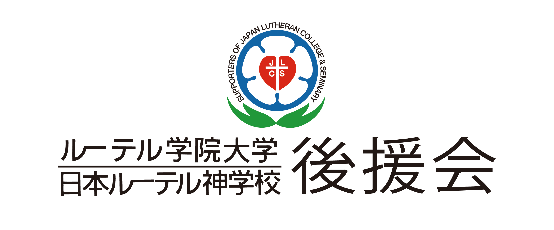 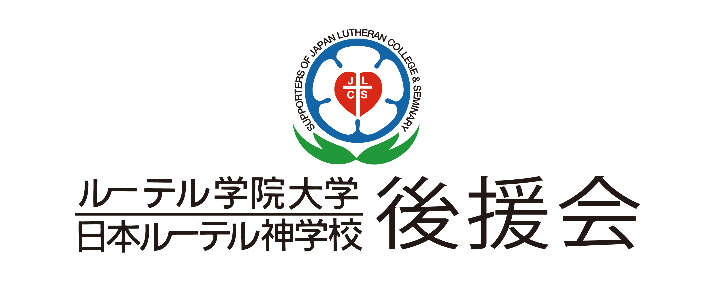 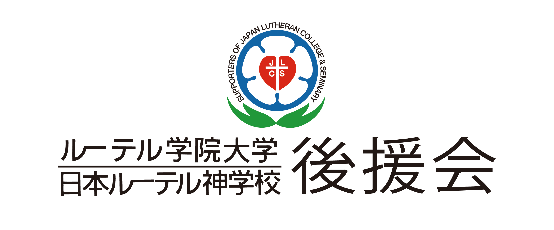 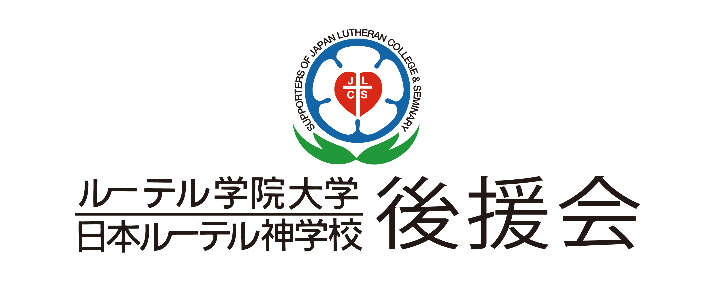 日本福音ルーテル教会、日本ルーテル教団の皆さま　いつもルーテル学院大学・日本ルーテル神学校のため、お祈りや献金などによりお支え　いただきましてありがとうございます。　新しい年の初めにあたり、感謝と願いを込めてご挨拶させていただきます。　私たちが支える大学・神学校は、福音を分かち合う人材、福祉と心理の専門性を持つ　　対人援助の働き人を世に送り出しています。そして、後援会は教会の皆さまと学校を繋ぐ「架け橋」としての役割を担っております。　後援会の活動は、コロナ禍の中でオンライン行事が続いておりましたが、推進委員(現在９名)と学校関係者による会合は、昨年12月に3年ぶりに対面で行いました。また、地域によってはオンラインに加えて、対面での「世話人会」も開催していただき、私たちも久しぶりに各地の教会に伺って交流を深めることができました。たいへん嬉しく心より感謝しております。　献金につきましては、目標金額2,500万円に対して、2022年12月末で約1,700万円を　頂いております。年度末の3月31日まで、目標に向かって引き続きお力添えくださいますようお願い申し上げます。　本年も貴教会の皆さまの上に神様からの豊かな祝福がありますようお祈りいたします。2023年1月ルーテル学院大学・日本ルーテル神学校後援会会　長　小澤 周司副会長　古財 武久副会長　神月  靖 